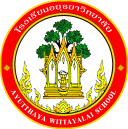 กิจกรรมโรงเรียนอยุธยาวิทยาลัย ปีการศึกษา 2562ชื่อกิจกรรม : ค่ายนานาชาติ  English Weekend Camp ความสอดคล้องกับยุทธศาสตร์ กลยุทธ์ และนโยบาย :ยุทธศาสตร์ชาติ 20 ปี (พ.ศ.2560-2579) ด้านที่ 3	ยุทธศาสตร์กระทรวงศึกษาธิการ ฉบับที่ 12 ปีการศึกษา 2560-2564  ข้อที่ 3	นโยบายของ สพฐ. ข้อที่ 2	ยุทธศาสตร์ สพม. เขต 3  ข้อที่ 2 และ 5เกณฑ์คุณภาพโรงเรียนมาตรฐานสากล ข้อที่ 1 	มาตรฐานการประกันคุณภาพภายใน  มาตรฐานที่ 1  กลยุทธ์ของโรงเรียนอยุธยาวิทยาลัย ปีการศึกษา 2562-2564 ข้อที่ 1	    โครงการหลักของโรงเรียน โครงการที่ 1 ตัวชี้วัดที่ 1.3, 1.7,  1.13ลักษณะกิจกรรม :   กิจกรรมต่อเนื่อง   กิจกรรมใหม่	ชื่อผู้รับผิดชอบกิจกรรม :นางมาลัย ยิ่งมานะ, นายสุเมธ รัมมะเกษ, นางสาวณัฐนิชา ขาวบุพผากลุ่มบริหารงานที่รับผิดชอบ :  กลุ่มบริหารวิชาการ1.  หลักการและเหตุผล  การเรียนการสอนภาษาอังกฤษในปัจจุบันมีความสำคัญและจำเป็น  โดยเฉพาะอย่างยิ่งในยุคข้อมูลข่าวสารที่ต้องใช้ภาษาอังกฤษในการสื่อสารเพื่อเป็นเครื่องมือในการศึกษาและใช้ในชีวิตประจำวันแต่การสอนภาษาอังกฤษในชั้นเรียนพบว่านักเรียนขาดทักษะในการสื่อสารและไม่กล้าแสดงออกในการใช้ภาษาในชีวิตจริง เพราะการเรียนการสอนยังไม่มุ่งเน้นในการสื่อสารภาษาอย่างแท้จริงซึ่งอาจมาจากหลายสาเหตุ เช่น การไม่ได้ฝึกกับเจ้าของภาษาในสถานการณ์จริง การไม่ได้ใช้ภาษาหลังการเรียนในชั้นเรียนแล้ว เป็นต้น  จากสาเหตุดังกล่าวเชื่อว่ากิจกรรมค่ายนานาชาติซึ่งเป็นการจำลองสถานการณ์ในการฝึกทักษะภาษากับเจ้าของภาษา ครูผู้สอนและกลุ่มเพื่อน จะช่วยให้นักเรียนได้ฝึกฝนทักษะภาษาอังกฤษเพิ่มขึ้นอีกทางหนึ่งนอกจากนั้น สำนักงานคณะกรรมการการศึกษาขั้นพื้นฐาน ได้กำหนดยุทธศาสตร์ปฏิรูปการเรียนรู้ให้มีค่ายส่งเสริมอัจฉริยภาพเพื่อส่งเสริมความสามารถเฉพาะของนักเรียนในโรงเรียนด้วย กิจกรรมค่ายนานาชาติ จัดขึ้นเชื่อว่าจะพัฒนาและส่งเสริมทักษะแก่นักเรียนที่มีความสามารถและความสนใจด้านภาษาอังกฤษได้อย่างมีประสิทธิภาพ2.  วัตถุประสงค์  1. เพื่อให้ได้รับประสบการณ์ตรงจากการสื่อสารกับเจ้าของภาษา 2. เพื่อส่งเสริมการเรียนรู้ภาษาที่ท้าทาย สนุก น่าสนใจ แปลกใหม่ และตระหนักถึงความสำคัญของการเรียนรู้ภาษา3. เพื่อส่งเสริมให้นักเรียนได้พัฒนากระบวนการคิด ได้แก่ การคิดแก้ปัญหา คิดวิเคราะห์ วิพากษ์วิจารณ์ คิดริเริ่มสร้างสรรค์ และความสามารถในการตัดสินใจ4. เพื่อส่งเสริมให้นักเรียนพัฒนาทักษะการสื่อสาร มีปฏิสัมพันธ์ที่ดี และทำงานร่วมกับผู้อื่นได้อย่างสร้างสรรค์และมีความสุข                                                                                                                                    5. เพื่อให้ผู้เรียนมีเจตคติที่ดีต่อภาษาอังกฤษ3.  ตัวชี้วัดความสำเร็จ1.3 ร้อยละ 80 ของผู้เรียนที่มีความสามารถในการสื่อสารภาษาไทยและภาษาอังกฤษได้เหมาะสมตามเกณฑ์ของแต่ละระดับชั้น1.7 ร้อยละ80 ของผู้เรียนที่มีความสามารถในการคิดแก้ปัญหา อภิปราย แลกเปลี่ยนความคิดเห็น             และนำไปประยุกต์ ใช้ในสถานการณ์ต่างๆ ได้อย่างเหมาะสม1.13 ร้อยละ80 ของผู้เรียนมีคุณลักษณะอันพึงประสงค์ตามหลักสูตรการศึกษาขั้นพื้นฐาน4. เป้าหมาย/ ผลผลิต 	4.1  เชิงปริมาณ  นักเรียนโรงเรียนอยุธยาวิทยาลัย ระดับชั้นมัธยมศึกษาตอนปลาย เข้าร่วมโครงการจำนวน 80 คน 	4.2  เชิงคุณภาพ  1.ร้อยละ 80 ของผู้เรียนที่มีความสามารถในการสื่อสารภาษาไทยและภาษาอังกฤษได้เหมาะสมตามเกณฑ์ของแต่ละระดับชั้น2 ร้อยละ80 ของผู้เรียนที่มีความสามารถในการคิดแก้ปัญหา อภิปราย แลกเปลี่ยนความคิดเห็น             และนำไปประยุกต์ ใช้ในสถานการณ์ต่างๆ ได้อย่างเหมาะสม3 ร้อยละ80 ของผู้เรียนมีคุณลักษณะอันพึงประสงค์ตามหลักสูตรการศึกษาขั้นพื้นฐาน5. สถานที่ดำเนินการ	นครนายก6. ระยะเวลาดำเนินงาน	11-12 มกราคม 25637. ขั้นตอนการดำเนินกิจกรรม8. งบประมาณดำเนินการ      รวมทั้งสิ้น  3,800  บาท    โดยแบ่งเป็น	   งบอุดหนุนรายหัว				จำนวน........................  บาท		   งบพัฒนาผู้เรียน				จำนวน...........................บาท		   เงิน บ.ก.ศ.					จำนวน........ 3,800...... บาท		   งบประมาณอื่น โปรดระบุ            		จำนวน...........................บาท    9. การติดตามและประเมินผล10.  ผลที่คาดว่าจะได้รับ1.นักเรียนมีความมั่นใจในการใช้ภาษาอังกฤษของตนเองสูงขึ้น2.นักเรียนมีทัศนคติที่ดีต่อภาษาอังกฤษ3.นักเรียนมีทักษะทางภาษาอังกฤษ และทักษะชีวิตอย่างมีประสิทธิภาพ ประมาณการงบประมาณที่ใช้ชื่อกิจกรรม English weekend Campกลุ่มสาระการเรียนรู้ ภาษาต่างประเทศที่ขั้นตอนการดำเนินกิจกรรมงบประมาณงบประมาณงบประมาณงบประมาณงบประมาณระยะเวลาดำเนินการชื่อผู้รับผิดชอบที่ขั้นตอนการดำเนินกิจกรรมอุดหนุน     รายหัว(บาท)พัฒนาผู้เรียน(บาท)บ.ก.ศ.(บาท)อื่นๆ ระบุ  (บาท)รวม(บาท)ระยะเวลาดำเนินการชื่อผู้รับผิดชอบ1.Plan (วางแผน)Plan (วางแผน)Plan (วางแผน)Plan (วางแผน)Plan (วางแผน)Plan (วางแผน)Plan (วางแผน)Plan (วางแผน)1.ประชุมผู้เกี่ยวข้องวางแผนดำเนินการ-----พ.ค. 62 มาลัย ยิ่งมานะสุเมธ รัมมะเกษณัฐนิชา ขาวบุพผา2.Do (ปฏิบัติตามแผน)Do (ปฏิบัติตามแผน)Do (ปฏิบัติตามแผน)Do (ปฏิบัติตามแผน)Do (ปฏิบัติตามแผน)Do (ปฏิบัติตามแผน)Do (ปฏิบัติตามแผน)Do (ปฏิบัติตามแผน)2.ดำเนินงานรับสมัครนักเรียนที่สนใจเข้าร่วมกิจกรรม-----ต.ค. 62มาลัย ยิ่งมานะสุเมธ รัมมะเกษณัฐนิชา ขาวบุพผาที่ขั้นตอนการดำเนินกิจกรรมงบประมาณงบประมาณงบประมาณงบประมาณงบประมาณระยะเวลาดำเนินการชื่อผู้รับผิดชอบที่ขั้นตอนการดำเนินกิจกรรมอุดหนุน     รายหัว(บาท)พัฒนาผู้เรียน(บาท)บ.ก.ศ.(บาท)อื่นๆ ระบุ  (บาท)รวม(บาท)ระยะเวลาดำเนินการชื่อผู้รับผิดชอบ3.Check (ตรวจสอบการปฏิบัติตามแผน)Check (ตรวจสอบการปฏิบัติตามแผน)Check (ตรวจสอบการปฏิบัติตามแผน)Check (ตรวจสอบการปฏิบัติตามแผน)Check (ตรวจสอบการปฏิบัติตามแผน)Check (ตรวจสอบการปฏิบัติตามแผน)Check (ตรวจสอบการปฏิบัติตามแผน)Check (ตรวจสอบการปฏิบัติตามแผน)3.นำนักเรียนเข้าร่วมกิจกรรม--3,800-3,800ม.ค. 63มาลัย ยิ่งมานะสุเมธ รัมมะเกษณัฐนิชา ขาวบุพผา4.Act (ปรับปรุงแก้ไข)Act (ปรับปรุงแก้ไข)Act (ปรับปรุงแก้ไข)Act (ปรับปรุงแก้ไข)Act (ปรับปรุงแก้ไข)Act (ปรับปรุงแก้ไข)Act (ปรับปรุงแก้ไข)Act (ปรับปรุงแก้ไข)4.จัดทำแบบสอบถามความพึงพอใจในการจัดกิจกรรม-----ม.ค. 63มาลัย ยิ่งมานะสุเมธ รัมมะเกษณัฐนิชา ขาวบุพผา5.สรุปกิจกรรมและรายงานผลสรุปกิจกรรมและรายงานผลสรุปกิจกรรมและรายงานผลสรุปกิจกรรมและรายงานผลสรุปกิจกรรมและรายงานผลสรุปกิจกรรมและรายงานผลสรุปกิจกรรมและรายงานผลสรุปกิจกรรมและรายงานผล5.จัดทำเล่มสรุปกิจกรรมและประเมินผล-----ภายใน 15 วัน หลังจบกิจกรรมรวมรวม--3,800-3,800ตัวชี้วัดความสำเร็จวิธีวัดและประเมินผลเครื่องมือวัดและประเมินผลผู้รับผิดชอบร้อยละ 80 ของผู้เรียนที่มีความสามารถในการสื่อสารภาษาไทยและภาษาอังกฤษได้เหมาะสมตามเกณฑ์ของแต่ละระดับชั้นสรุปและประเมินผลจากการทำกิจกรรมแบบประเมินมาลัย ยิ่งมานะสุเมธ รัมมะเกษณัฐนิชา ขาวบุพผาร้อยละ80 ของผู้เรียนที่มีความสามารถในการคิดแก้ปัญหา อภิปราย แลกเปลี่ยนความคิดเห็น             และนำไปประยุกต์ ใช้ในสถานการณ์ต่างๆ ได้อย่างเหมาะสมสรุปและประเมินผลจากการทำกิจกรรมแบบประเมินมาลัย ยิ่งมานะสุเมธ รัมมะเกษณัฐนิชา ขาวบุพผาตัวชี้วัดความสำเร็จวิธีวัดและประเมินผลเครื่องมือวัดและประเมินผลผู้รับผิดชอบร้อยละ80 ของผู้เรียนมีคุณลักษณะอันพึงประสงค์ตามหลักสูตรการศึกษาขั้นพื้นฐานสรุปและประเมินผลจากการทำกิจกรรมแบบประเมินมาลัย ยิ่งมานะสุเมธ รัมมะเกษณัฐนิชา ขาวบุพผาผู้เสนอกิจกรรมผู้ตรวจกิจกรรมลงชื่อ................................................(นางมาลัย  ยิ่งมานะ)ตำแหน่ง ครูลงชื่อ ......................................................(นางมาลัย  ยิ่งมานะ)เจ้าหน้าที่แผนงานกลุ่มสาระการเรียนรู้ภาษาต่างประเทศหัวหน้าโครงการหลักหัวหน้าโครงการหลักลงชื่อ.................................................(นางรัชนา แสงเปล่งปลั่ง)หัวหน้า กลุ่มบริหารวิชาการลงชื่อ.................................................(นางรัชนา แสงเปล่งปลั่ง)หัวหน้า กลุ่มบริหารวิชาการผู้เห็นชอบโครงการผู้เห็นชอบโครงการลงชื่อ ....................................................   (นายอนันต์ มีพจนา)รองผู้อำนวยการกลุ่มบริหารวิชาการลงชื่อ ....................................................   (นายอนันต์ มีพจนา)รองผู้อำนวยการกลุ่มบริหารวิชาการหัวหน้างานแผนงานหัวหน้างานแผนงานลงชื่อ.................................................(นายสรรพสิทธิ์  โกศล)หัวหน้างานนโยบายและแผนงาน    ลงชื่อ.................................................(นายสรรพสิทธิ์  โกศล)หัวหน้างานนโยบายและแผนงาน    ผู้ตรวจสอบงบประมาณผู้ตรวจสอบงบประมาณลงชื่อ ....................................................(นายสมใจ  พัฒน์วิชัยโชติ)รองผู้อำนวยการกลุ่มบริหารงบประมาณลงชื่อ ....................................................(นายสมใจ  พัฒน์วิชัยโชติ)รองผู้อำนวยการกลุ่มบริหารงบประมาณผู้อนุมัติโครงการผู้อนุมัติโครงการ(    )  อนุมัติ               (    )  ไม่อนุมัติลงชื่อ .........................................................(นายวรากร  รื่นกมล)ผู้อำนวยการโรงเรียนอยุธยาวิทยาลัย(    )  อนุมัติ               (    )  ไม่อนุมัติลงชื่อ .........................................................(นายวรากร  รื่นกมล)ผู้อำนวยการโรงเรียนอยุธยาวิทยาลัยที่รายการจำนวนหน่วยราคาต่อหน่วยรวมเป็นเงินประเภทของงบประมาณที่ใช้1.ค่าที่พักสำหรับครู 5 คน5 คน6003,000งบ บกศ.2.ค่าเบี้ยเลี้ยงสำหรับครู5 คน160800งบ บกศ.รวมเงิน  (สามพันแปดร้อยบาทถ้วน)รวมเงิน  (สามพันแปดร้อยบาทถ้วน)รวมเงิน  (สามพันแปดร้อยบาทถ้วน)รวมเงิน  (สามพันแปดร้อยบาทถ้วน)3,800